AGENDACalifornia Off-Road Vehicle Association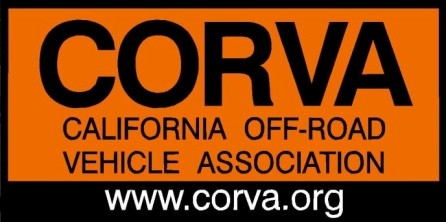 Board of Directors Meeting Conference, Mar. 23, 2020, 7:00 PMPhone Number: (712) 775-8968• Access Code: #104206Call to Order - 7:00 PMRoll Call & Welcome GuestsReview Agenda: modify as necessaryPart 1: AdvocacyCritical & Legislative Issues; Events, Reports from the FieldPresidents reportManaging Directors reportOceano DunesCarnegie SVRA vs Connolly Ranch lawsuitNew legislationEd’s OHV Celebration with Friends of Jawbone, postponedAdditional field reports, North and SouthApr. 30 - May 1, OHMVR Commission meeting postponedGuest comments and questionsCORVA annual meetingCORVA 50th AnniversaryPart 2: CORVA Business ItemsCORVA Tresurer’s report:  Mike Moore (financial reports to be sent by e-mail) CORVA: Approve Meeting Minutes - TBDAdjourn, no later than 9:00 pmNext CORVA BOD Conference Call: Apr. 27, 2020, 7:00pmProtecting public land for the people, not from the people, since 1970 California's Off Road Voice for Access